 Základní škola Ústí nad Labem, Neštěmická 787/38, příspěvková organizace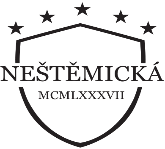 		VIS Plzeň, s.r.o.		Farského 638/14              	326 00 Plzeň		IČ: 45330344V Ústí nad Labem dne 27.2.2024OBJEDNÁVKA dle CN ze dne 27.2.2024Závazně objednáváme dodání zboží a služeb týkající se rozšíření a aktualizace SW a HW module stravné, v celkové ceně 169 113,00 Kč bez DPH:HW:1 ks identifikátor EM USB1 ks výdejní terminál Logic Vesa1 ks objednací terminál Arka Stand1 ks rameno pro držák Vesa pevné M2020SW:Instalace a nastavení SW, konverze, 3 hod školení stravné, 1,5 hod doškolení a asistence k uzávěrkám, 4 hod vzdálená servisní podpora, montáž, nastavení a oživení terminálu.Termín dodání: do 30.4.2024Dle CN je toto cena konečná, včetně dopravy a výše uvedené instalace.Děkuji. Název: Základní škola Ústí nad Labem, Neštěmická 787/38, příspěvková organizace Adresa: Základní škola, Neštěmická 787/38, 400 07 Ústí nad Labem IČ: 44226268 Č. účtu: 882200329/0800 Tel. 472 732 174, 724 300 455 (sekretariát) www.zsnestemicka.cz E-mail: skola@zsnestemicka.cz